The final candidates of the nominees of the deanship position in the faculty of specific education  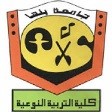 The faculty of specific education announces the final candidates of the nominees of the deanship position as follows:Muhammad Ibrahim Abdel HamidFadl EL-Sayed AbdoMuhammad Helmy HamedHasan Abdel Fattah HasanEid Ali ZakiOsama Abdel Hamid Fekry 